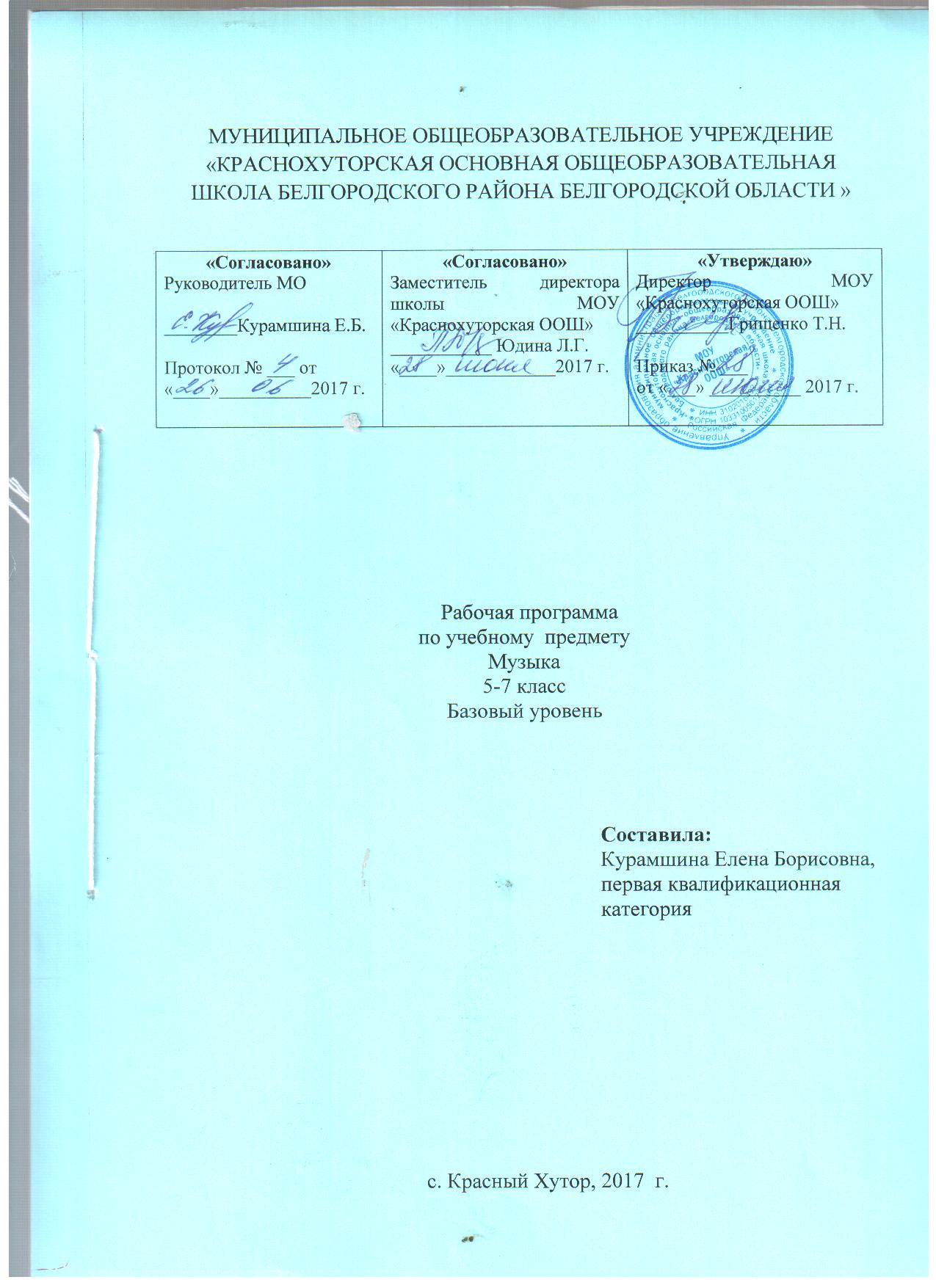 ПОЯСНИТЕЛЬНАЯ ЗАПИСКАРабочая программа по музыке разработана в соответствии с требованиями Федерального государственного образовательного стандарта основного общего образования, основной образовательной программы основного общего образования МОУ «Краснохуторская ООШ»,   авторской программой «Музыка. 5 - 9 класс» Г.П. Сергеева, Е.Д. Критская (М.: Просвещение, ).В системе предметов общеобразовательной школы курс «Искусство (Музыка)»  реализует познавательную и социокультурную цели:–воспитание всесторонне развитой, творческой и интеллектуальной личности, обладающей активной жизненной позицией, высокими духовно-нравственными качествами в процессе активной практико-ориентированной музыкально-исполнительской деятельности.Цель и реализация содержания учебного предмета в процессе учебной деятельности обучающихся предполагают решение следующих задач:- формирование устойчивого интереса и любви к музыкальному искусству;- формирование первоначальных представлений о роли музыки в жизни и духовно-нравственном развитии человека;- формирование основ умения учиться и способности к организации своей деятельности в процессе освоения музыкальной культуры;- формирование положительной мотивации к осознанному постижению мира музыки, готовности проявлять свои личностные качества в музыкальной деятельности;- формированиеумений учебной деятельности: активное освоение учебных и творческих действий, навыков самоконтроля, элементов теоретического мышления, культуры поведения и речи;- развитие способностей к художественно-образному, эмоционально-ценностному восприятию и исполнению произведений музыкального искусства;- формирование навыков восприятия музыкальной речи, накопление слухового опыта, развитие ассоциативно-образного мышления; - овладение практическими умениями и навыками коллективной исполнительской деятельности (хоровой и инструментальной);- развитие музыкальных способностей, создание условий для свободного самовыражения в любом виде творческой деятельности;- приобретение базовых знаний по музыкальной грамоте, необходимых для осуществления различных видов музыкальной деятельности;- воспитание музыкального вкуса; эмоционально-ценностного отношения к миру; нравственных и, эстетических и патриотических чувств: любви к человеку, к своему народу, к Родине; уважения к истории, традициям, музыкальной культуре разных стран мира.                 ОБЩАЯ ХАРАКТЕРИСТИКА УЧЕБНОГО ПРЕДМЕТАОсобенности преподавания предмета «Музыка» определяются спецификой музыкального искусства, которое обращено к духовному миру ребенка. Влияние на нравственно-эстетические чувства происходит в процессе активного восприятия детьми эмоционально-образного содержания музыкальных произведений, в процессе музыкально-творческой деятельности школьников.Занятия музыкой способствуют духовно-нравственному воспитанию детей, целостному развитию личности младшего школьника, приобщению его к непреходящим этическим и эстетическим ценностям отечественной и мировой музыкальной культуры. Музыкальное искусство является неотъемлемой, важной частью национальной духовной культуры России.Основные положения концепции развивающего обучения направлены на достижение оптимального общего развития каждого ребенка при сохранении его психического и физического здоровья, на развитие музыкальности как комплекса музыкально-творческих способностей. Подчеркивая единство и равнозначность интеллектуального и эмоционального развития, волевого и нравственного,  существенное значение придаётся эмоциональному развитию ребенка, отмечая, что именно эмоции способствуют глубине интеллектуальной деятельности. Эта глубина создается материалом, с которым работают ученики, но главное - характером самой деятельности и эмоциональным настроем.Особенность искусства в том, что оно обладает большими возможностями для эмоционального развития личности, творческого и нравственно-эстетического воспитания учащихся. Вместе с тем музыка позволяет не только обогатить эмоциональную сторону жизни ребенка, но и достичь целостности всех составляющих личностного развития.Музыкальность - сложный комплекс природных музыкальных задатков, необходимых для успешной музыкальной деятельности. К ним относятся: интонационный слух в разных своих компонентах (звуковысотный, ритмический, тембровый, динамический, гармонический), способность к оперированию музыкально-слуховыми представлениями, творческое воображение и мышление, музыкальная память (Б.М. Теплов, Б.В. Асафьев и др.). Все это обусловливает эмоциональную отзывчивость на музыку.В основу содержания курса положена линейно-концентрическая дидактическая модель, предполагающая последовательность в изучении тем (линейность) и возврат к основным содержательным единицам с постепенным усложнением материала и его обобщением (концентричность). В программе по музыке прослеживается несколько сквозных идей:– сказка в музыке, сказочные образы в песне, опере и балете;– исторические и героические образы в музыке (темы «Музыка о Родине», «Героические страницы истории России в музыке»);– образы природы в музыке («Музыкальное путешествие в сказочный лес», «Времена года в музыке», «Музыкальный карнавал животных»);– русская народная музыка и творчество других народов («Русские народные песни и пляски», «Музыка разных народов», «Народная музыка в творчестве композиторов»);– исполнительское мастерство инструменталистов и вокалистов;– шутка в музыке («Сказки, небылицы, шутка в музыке» и др.).Тематизм дает возможность объединять материал урока и различные виды деятельности в единое художественное целое, вводить в урок высокохудожественные произведения не только музыкального искусства, но и поэзии, художественной прозы, изобразительного искусства, что усиливает межпредметные связи. Тематическая организация содержания программы помогает детям обобщать свой индивидуальный опыт и активно включаться в беседы о музыке. Все это создает условия для общего культурного развития школьника.Постепенное и последовательное усложнение музыкального материала и различныхвидов деятельности (с возвратами к изученному материалу на новом уровне его осмысления) позволяет осваивать комплекс навыков учебной и музыкально-творческой деятельности.Слушание музыки обогащает музыкально-слуховые представления детей, расширяет их понятия о природе музыкального искусства благодаря знакомству с творчеством отечественных и зарубежных композиторов, с исполнителями музыки, различными музыкальными жанрами, народной музыкой.Важно научить детей не только слушанию, а «слышанию» музыки. Проникновение в мир музыкального искусства тем глубже, чем больше интерес детей к музыкальным занятиям, выше уровень их музыкальной грамотности. В процессе слушания музыки развивается внимание и музыкально-слуховой контроль ребенка.Пение занимает ведущее место в рамках целостного подхода к музыкальному развитию детей. Наиболее доступный вид коллективного музицирования - хоровое пение, которое осуществляется с опорой на национальные традиции России. Дети исполняют попевки и песни по слуху, по нотам, с сопровождением и с движениями, характерными для определенного жанра музыки. Музыкально-слуховые представления, являющиеся ядром музыкальных способностей, лучше всего формируются, если ребенок умеет петь по нотам. Не случайно этому умению в программе отводится большое внимание.Инструментальное музицирование включает игру на детских ритмических инструментах в качестве сопровождения слушания музыки и пения, ритмические «музыкальные разговоры» и ритмические игры.Музыкально-пластическое движение направлено на обучение детей выразительно двигаться под музыку в соответствии с ее содержанием. Это помогает младшим школьникам через собственную деятельность понять различие между хороводом и маршем, полькой и народной песней и т.д. Пение с показом ручными знаками становится своеобразным пластическим интонированием.Импровизационное творчество опирается на восприятие музыки, музыкальный слух, творческую фантазию ребенка и выражается в способности ребенка комбинировать, создавать нечто свое, новое на основе имеющегося музыкально-слухового опыта. Музыкальная импровизация используется для творческого развития учащихся, а также для углубления, закрепления и освоения знаний о музыке. В музыкальные занятия включаются все доступные виды импровизирования: движения, ритмические аккомпанементы, ритмические и мелодические «музыкальные разговоры», мелодизация стихотворений, импровизирование по ручным знакам ладовых ступеней, инсценирование, импровизация на настроение. Таким образом, заложенное в музыкальном искусстве творчество - композитора, исполнителя и слушателя - оказывает и развивающее, и терапевтическое влияние на детей.Драматизация литературных произведений с использованием музыкальных фрагментов осуществляется в игровой деятельности, которая также становится способом самовыражения детей. Игра рассматривается как генетическая основа творчества, возможность проявления творческой активности детей. В связи с этим в музыкальные занятия включаются игровой материал и разнообразные игровые ситуации. Программа по музыке нацелена на формирование личностных и метапредметных универсальных учебных действий. Музыкальное искусство как «искусство интонируемого смысла», в котором человек «не мыслит себя вне отношения к действительности» (Б.В. Асафьев), имеет огромные возможности для действия смыслообразования, нравственно-этического оценивания содержания произведений искусства, а значит для формирования целостной картины мира и развития творческого потенциала школьника. Значительное внимание уделяется развитию умения учащихся сотрудничать со сверстниками и взрослыми, принимать на себя социально значимые роли. Опыт коллективного взаимодействия в музицировании, обсуждении содержания произведений и оценке полученных результатов способствует развитию коммуникативности младших школьников, их регулятивных действий.Познавательные УУД формируются в процессе освоения детьми нотной грамоты, в том числе системы записи музыки в относительной и абсолютной сольмизации, в ходе выполнения детьми такого типа заданий, как работа с музыкальным словариком, с карточками ритма, поиск информации в дополнительных источниках, включая ресурсы Интернета.Здоровьеразвивающие возможности музыкальных занятий усиливаются благодаря их рациональной организации, предполагающей сочетание разных видов музыкальной деятельности, чередование разнохарактерных песен, требующих решения различных исполнительских задач, соблюдение режима голосового аппарата детей (пение свободным, естественным, нефорсированным звуком, тесситурное удобство и напевность предлагаемых для пения мелодий), импровизационность заданий.Положительное влияние музыки на психологическое и физиологическое здоровье достигается также наличием подготовительного этапа восприятия (эмоциональный настрой, актуализация музыкального опыта детей) и исполнения (распевки, составление исполнительского плана) музыки. Такая организация урока повышает психофизиологические ресурсы детей, их стрессоустойчивость. Уроки музыки, проводимые на природе, наряду с задачами эстетического и экологического воспитания, направлены на формирование культуры здорового образа  школьников.Постижение музыкального искусства учащимися  подразумевает различные формы общения каждого ребенка с музыкой на уроке и во внеурочной деятельности. В сферу исполнительской деятельности учащихся входят: хоровое и ансамблевое пение; пластическое интонирование и музыкально - ритмические движения;  игра на музыкальных инструментах; инсценирование (разыгрывание) песен, сюжетов сказок, музыкальных пьес программного характера; освоение элементов музыкальной грамоты как средства фиксации музыкальной речи. Помимо этого, дети проявляют творческое начало в размышлениях о музыке, импровизациях (речевой, вокальной, ритмической, пластической); в рисунках на темы полюбившихся музыкальных произведений, в составлении программы итогового концерта.Предпочтительными формами организации учебного процесса на уроке являются: групповая, коллективная работа с учащимися. В программе предусмотрены нетрадиционные формы проведения уроков: уроки-путешествия, уроки-игры, урок-экскурсия, уроки-концерты.          В рабочей программе учтен национально-региональный компонент, который предусматривает знакомство учащихся с музыкальными традициями, песнями и музыкальными инструментами коренных народов Кузбасса и составляет 10% учебного времени.ОПИСАНИЕ МЕСТА ПРЕДМЕТА В УЧЕБНОМ ПЛАНЕ В соответствии с учебным планом количество учебных часов в 5-7 классах по рабочей программе по 1часу в неделю, 34 часа в год.ЛИЧНОСТНЫЕ, МЕТАПРЕДМЕТНЫЕ И ПРЕДМЕТНЫЕ РЕЗУЛЬТАТЫ ОСВОЕНИЯ УЧЕБНОГО ПРЕДМЕТАЛичностными результатами изучения «Музыки» в основной школе являются:- чувство гордости за свою Родину, российский народ и историю России, осознание своей этнической и национальной принадлежности на основе изучения лучших образцов фольклора, шедевров музыкального наследия русских композиторов, музыки русской православной церкви, различных направлений современного музыкального искусства России;- целостный, социально - ориетированный взгляд на мир в его органичном единстве и разнообразии природы, культур, народов и религий на основе сопоставления произведений русской музыки и музыки других стран, народов, национальных стилей;- умение наблюдать за разнообразными явлениями жизни и искусства в учебной и внеурочной деятельности, их понимание и оценка – умение ориентироваться в культурном многообразии окружающей действительности;- уважительное отношение к культуре других народов; сформированность эстетических потребностей, ценностей и чувств;- развитие мотивов учебной деятельности и личностного смысла учения; овладение навыками сотрудничества с учителем и сверстниками;- ориентация в культурном многообразии окружающей действительности, участие в музыкальной  жизни класса, школы, города и др.;- формирование этических чувств доброжелательности и эмоционально – нравственной отзывчивости, понимания и сопереживания чувствам других людей;- развитие музыкально – эстетического чувства, проявляющего себя в эмоционально – ценностном отношении к искусству, понимании его функций в жизни человека и общества.Метапредметными результатами изучения «Музыки» в основной школе являются:         - овладение способностями принимать и сохранять цели и задачи учебной деятельности, поиска средств ее осуществления в разных формах и видах музыкальной деятельности;         - освоение способов решения проблем творческого и поискового характера в процессе восприятия, исполнения, оценки музыкальных сочинений;         - формирование умения планировать, контролировать и оценивать учебные действия в соответствии с поставленной задачей и условием ее реализации в процессе познания содержания музыкальных образов; определять наиболее эффективные способы достижения результата в исполнительской и творческой деятельности;         - освоение начальных форм познавательной и личностной рефлексии; позитивная самооценка своих музыкально – творческих возможностей;         - овладение навыками смыслового прочтения содержания «текстов» различных музыкальных стилей и жанров в соответствии с целями и задачами деятельности;         - приобретение умения осознанного построения речевого высказывания о содержании, характере, особенностях языка музыкальных произведений разных эпох, творческих направлений в соответствии с задачами коммуникации;         - формирование у младших школьников умения составлять тексты, связанные с размышлениями о музыке и личностной оценкой ее содержания, в устной и письменной форме;         - овладение логическими действиями сравнения, анализа, синтеза, обобщение, установления аналогий в процессе интонационно – образного и жанрового, стилевого анализа музыкальных сочинений и других видов музыкально – творческой деятельности;         - умение осуществлять информационную, познавательную и практическую деятельность с использованием различных средств информации и коммуникации (включая пособия на электронных носителях, обучающие музыкальные программы, цифровые образовательные ресурсы, мультимедийные презентации и т.д.).Предметными результатами изучении «Музыки» в основной школе являются:         - формирование представления о роли музыки в жизни человека, в его духовно – нравственном развитии;         - формирование общего представления о музыкальной картине мира;         - знание основных закономерностей музыкального искусства на примере изучаемых музыкальных произведений;         - формирование основ музыкальной культуры, в том числе на материале музыкальной культуры родного края, развитие художественного вкуса и интереса к музыкальному искусству и музыкальной деятельности;         - формирование устойчивого интереса к музыке и различным видам (или какому- либо виду) музыкально - творческой деятельности;         - умение воспринимать музыку и выражать свое отношение к музыкальным произведениям;         - умение эмоционально и осознанно относиться к музыке различных направлений: фольклору, музыке религиозной, классической и современной; понимать содержание, интонационно – образный смысл произведений разных жанров и стилей;         - умение воплощать музыкальные образы при создании театрализованных и музыкально – пластических композиций, исполнение вокально – хоровых произведений.-участие в коллективном  пении;-музицирования на элементарных музыкальных инструментах;-передача музыкальных впечатлений пластическими, изобразительными средствами.Тематическое планированиеКАЛЕНДАРНО-ТЕМАТИЧЕСКОЕ ПЛАНИРОВАНИЕ 5 классУЧЕБНО-МЕТОДИЧЕСКОЕ ОБЕСПЕЧЕНИЕСергеева  Г.П. Музыка: 5 класс .: учеб. для общеобразоват. учреждений/ Г.П. Сергеева, Е. Д. Критская.  - 6  издание. М.: Просвещение, 2010.Сергеева  Г.П. Музыка: учеб. для  учащихся 6 кл. общеобразоват. учреждений/ Г.П. Сергеева, Е. Д. Критская.  - 5  издание. М.: Просвещение, 2008.Алпарова Н.  Знакомство с оперой. – Ростов – на – Дону: Феникс, 2010.Груздова И.В., Лютаева Е.К., Никитина Е.В.  Навстречу музыке. Музыкальные игры и занятия для детей. – Ростов – на – Дону: Феникс, 2011.Разумовская О.К. Зарубежные композиторы. – М.: Айрис - Пресс, 2008.Рачина Б.С. Технологии и методика обучения музыке в общеобразовательной школе. – Санкт-Петербург: Композитор, 2007.Кудряшов А. Песни для детей. Настольная книга музыкального руководителя. – Ростов – на – Дону: Феникс, 2010.Сергеева Г.П., Критская Е.Д. Программа для общеобразовательных учреждений  «Музыка» под руководством Кабалевского  Д.Б. - М.: Просвещение, 2007.Сокольникова Н.П.  Методическое пособие в помощь учителю музыки «Планирование уроков  музыки в общеобразовательной школе»  -    Новокузнецк: 2003.Портреты композиторов: П.Чайковский, М. Глинка, Н.Римский-Корсаков, Г.Свиридов, А.Рыбников, А.Скрябин, С.Рахманинов, Д.Шостакович, С.Прокофьев, И.Дунаевский, Р. Щедрин. М. Мусоргский, Л. Бетховен, В. Моцарт, И. Бах, Ф. Шопен, Ф. Лист, Э. Григ, Ф.Шуберт, М. Равель, М.Огиньский, В. Лобас, Д. Верди, Ж. Бизе, А. Хачатурян. Таблицы, хрестоматии, видеотехника, музыкальные инструменты, диски, кассеты.Сергеева  Г.П. Музыка: учеб. для  учащихся 6 кл. общеобразоват. учреждений/ Г.П. Сергеева, Е. Д. Критская.  - 5  издание. М.: Просвещение, 2008.Алпарова Н.  Знакомство с оперой. – Ростов – на – Дону: Феникс, 2010.Груздова И.В., Лютаева Е.К., Никитина Е.В.  Навстречу музыке. Музыкальные игры и занятия для детей. – Ростов – на – Дону: Феникс, 2011.Разумовская О.К. Зарубежные композиторы. – М.: Айрис - Пресс, 2008.Рачина Б.С. Технологии и методика обучения музыке в общеобразовательной школе. – Санкт-Петербург: Композитор, 2007.Кудряшов А. Песни для детей. Настольная книга музыкального руководителя. – Ростов – на – Дону: Феникс, 2010.Сергеева Г.П., Критская Е.Д. Программа для общеобразовательных учреждений  «Музыка» под руководством Кабалевского  Д.Б. - М.: Просвещение, 2007.Сокольникова Н.П.  Методическое пособие в помощь учителю музыки «Планирование уроков  музыки в общеобразовательной школе»  -    Новокузнецк: 2003.Портреты композиторов: П.Чайковский, М. Глинка, Н.Римский-Корсаков, Г.Свиридов, А.Рыбников, А.Скрябин, С.Рахманинов, Д.Шостакович, С.Прокофьев, И.Дунаевский, Р. Щедрин. М. Мусоргский, Л. Бетховен, В. Моцарт, И. Бах, Ф. Шопен, Ф. Лист, Э. Григ, Ф.Шуберт, М. Равель, М.Огиньский, В. Лобас, Д. Верди, Ж. Бизе, А. Хачатурян. Сергеева  Г.П. Искусство. 8 - 9 классы:  учеб. дляобщеобразоват. учреждений/ Г.П. Сергеева, И. Э Кашекова, Е. Д. Критская. М.: Просвещение, 2011.Алпарова Н.  Знакомство с оперой. – Ростов – на – Дону: Феникс, 2010.Груздова И.В., Лютаева Е.К., Никитина Е.В.  Навстречу музыке. Музыкальные игры и занятия для детей. – Ростов – на – Дону: Феникс, 2011.Разумовская О.К. Зарубежные композиторы. – М.: Айрис - Пресс, 2008.Рачина Б.С. Технологии и методика обучения музыке в общеобразовательной школе. – Санкт-Петербург: Композитор, 2007.Кудряшов А. Песни для детей. Настольная книга музыкального руководителя. – Ростов – на – Дону: Феникс, 2010.Сокольникова Н.П.  Методическое пособие в помощь учителю музыки «Планирование уроков  музыки в общеобразовательной школе»  -    Новокузнецк: 2003.Портреты композиторов: П.Чайковский, М. Глинко, Н.Римский-Корсаков, Г.Свиридов, А.Рыбников, А.Скрябин, С.Рахманинов, Д.Шостакович, С.Проковьев, И.Дунаевский, Р. Щедрин. М. Мусоргский, Л. Бетховен, В Моцарт, И. Бах, Ф. Шопен, Ф. Лист, Э. Григ, Ф.Шуберт, М. Равель, М.Огиньский, В. Лобас, Д. Верди, Ж. Бизе, А. Хачатуриан.            МАТЕРИАЛЬНО-ТЕХНИЧЕСКОЕ ОБЕСПЕЧЕНИЕКонтрольно-измерительные  материалы.5 класс.Раздел «Музыка и литература».Тест.1. Жанры народных песен?2.Какие особенности музыкальной речи, симфонической миниатюры «Кикимора» Анатолия Лядова, помогли композитору изобразить эти сказочные события ?3. Что такое – песня без слов? 4.Как понять выражение : «Музыкальный язык не требует перевода, он понятен всем»?5.Почему хоровое произведение, «Перезвоны»  В. Гаврилин назвал симфонией?6.Как Н.А. Римский- Корсаков нарисовал картину моря в опере-былине «Садко»?7.Какие средства музыкальной выразительности использовал П. Чайковский в  музыкальной битве Щелкунчика с мышами?6 классРаздел «Мир образов вокальной и инструментальной музыки»1. Что такое романс?2.Какие переживания, жизненные ассоциации, зрительные образы, возникают в твоём  воображении под воздействием музыкальных образов русских романсов?3. Почему  М. Глинка дал своему произведению такое название-  «Вальс- фантазия»?4. Чем отличается песня в опере, от песни как самостоятельного жанра и от романса?5.Какими средствами музыкальной выразительности подчёркивают композиторы особенности древнерусской музыки?6. Как музыкальные образы песен раскрывают лирические чувства поэтических высказываний?7.Какие чувства вызывает музыка И.С. Баха передающая богатство звучания органа.8.Сравни органное звучание музыки И.С. Баха с современной рок- обработкой?9.Что такое духовная музыка?10.Какие народные музыкальные инструменты, ты знаешь?7класс1.Автор оперы «Иван Сусанин»?2. Какое литературное произведение послужило основой, для написания оперы «Князь Игорь»3. Какие богатыри были на Руси?4. Автор оперы «Порги и Бесс»5.Дайте словесное описание музыкального образа Кармен из оперы Жоржа Бизе.6.Какие чувства и мысли вызывает у вас музыка И.С. Баха.7.Почему , как вы думаете тема песни «Суперзвезда»,  в Рок-опере «Иисус Христос- суперзвезда» , неожиданно обрывается?8.Чем современная музыка отличается от музыки прошлого?8 класс. Музыкальная викторина, по пройденным темам.1.Гимн Кузбасса; слова Геннадия Юрова, Музыка Евгения Лугова.2. А. Цой «Уголёк»3.Владимир Пипекин «Сибирские казаки»4. Джазовая композиция Пэт Мартино.5. Джаз-клуб «Геликон»6.Владимир Высоцкий «Песня о друге»7.Булат Окуджава «Песенка об Арбате»8.Владимир Пипекин «Княгиня сына провожала»9 класс.1.Какими средствами и с какой целью искусство воздействует на людей сегодня?2.Какое литературное произведение послужило основой для оперы А.П. Бородина «Князь Игорь»?3.Вспомните сказки, народные предания, легенды, персонажи которых предвосхитили явления и события будущего?4.Какими средствами музыкальной выразительности композитор передаёт колорит пушкинской эпохи в «Музыкальных иллюстрациях к повести А. С. Пушкина «Метель».5.Приведите несколько примеров:а) «Классическая музыка»б) «Народная музыка»г) «Современная музыка»6.Для чего нужна музыка в кинофильмах?7.Слелай афишу концерта, которая включает «классическую музыку», «народную», и «современную».№п/пГлава, раздел программыКоличество часовВ том числе  количество:самостоятельная работа (тест, стихи, размышления)5 класс5 класс5 класс5 класс1Музыка и литература1762Музыка и изобразительное искусство1866 класс6 класс6 класс6 класс3Мир образов в вокальной и инструментальной музыке1764Мир образов камерной и симфонической музыки1867 класс7 класс7 класс7 класс5Особенности музыкальной драматургии1726Особенности драматургии камерной и симфонической музыки185№п/п№ н/пНаименование разделов и темКол-вочасов на изучение разделов и тем дата датаОсновные виды деятельности учащихсяОсновные виды деятельности учащихсяРесурсы с ИОП «Сетевой класс Белогорья»Ресурсы с ИОП «Сетевой класс Белогорья»№п/п№ н/пНаименование разделов и темКол-вочасов на изучение разделов и темпо плануфактОсновные виды деятельности учащихсяОсновные виды деятельности учащихсяРесурсы с ИОП «Сетевой класс Белогорья»Ресурсы с ИОП «Сетевой класс Белогорья»                                       Раздел 1.Музыка и литература                                       Раздел 1.Музыка и литература                                       Раздел 1.Музыка и литература                                       Раздел 1.Музыка и литература                                       Раздел 1.Музыка и литература                                       Раздел 1.Музыка и литература                                       Раздел 1.Музыка и литература                                       Раздел 1.Музыка и литература                                       Раздел 1.Музыка и литература                                       Раздел 1.Музыка и литература11Что роднит музыку с литературой. Вокализ.1 Выявлять общность жизненных истоков и взаимосвязь музыки и литературы.Проявлять эмоциональную отзывчивость, личностное отношение к музыкальным произведениям при их восприятии и исполнении. Выявлять общность жизненных истоков и взаимосвязь музыки и литературы.Проявлять эмоциональную отзывчивость, личностное отношение к музыкальным произведениям при их восприятии и исполнении.22Вокальная музыка. Взаимодействие музыки и литературы в песенном жанре.1Слушать вокальную музыку, определить форму произведения.  33Вокальная музыка. Песня — единое целое.1Воплощать художественно-образное содержание музыкальных и литературных произведений в драматизации, инсценировке, пластическом движении, свободном дирижировании.Импровизировать в пении, игре на элементарных музыкальных инструментах, пластике, в театрализации.Находить ассоциативные связи между художественными образами музыки и других видов искусства44Вокальная музыка. Кантата.1 Воплощать художественно-образное содержание музыкальных и литературных произведений в драматизации, инсценировке, пластическом движении, свободном дирижировании.Импровизировать в пении, игре на элементарных музыкальных инструментах, пластике, в театрализации.Находить ассоциативные связи между художественными образами музыки и других видов искусства55Фольклор в музыке русских композиторов. Либретто.1Слушать фольклорные произведения. Исполнять народные песни, песни о родном крае современных композиторов; понимать особенности музыкального воплощения стихотворных текстов.66Связь музыки с литературой в оперном жанре.  Жанры.1 Владеть музыкальными терминами и понятиями в пределах изучаемой темы.Размышлять о знакомом музыкальном произведении, высказывать суждение об основной идее, средствах и формах ее воплощения.Импровизировать в соответствии с представленным учителем или самостоятельно выбранным литературным образом.77Связь музыки с литературой в балетном жанре. Жанры.1 Находить жанровые параллели между музыкой и другими видами искусства.Творчески интерпретировать содержание музыкального произведения в пении, музыкально-ритмическом движении, поэтическом слове, изобразительной деятельности.88Вторая жизнь песни. Симфония.1   Рассуждать об общности и различии выразительных средств музыки и литературы.Определять специфику деятельности композитора, поэта и писателя.Определять характерные признаки музыки и литературы.Понимать особенности музыкального воплощения стихотворных текстов.99Что стало бы с музыкой, если бы не было литературы.11010Всю жизнь мою несу Родину в душе.111121112Писатели и поэты о музыке и музыкантах.21313Первое путешествие в музыкальный театр. Опера.11414Второе путешествие в музыкальный театр. Балет.11515Музыка в театре, кино, на телевидении.11616Третье путешествие в музыкальный театр. Мюзикл.11717Мир композитора. Обобщение материала 2-ой четверти.1                           Раздел 2.Музыка и изобразительное  искусство                           Раздел 2.Музыка и изобразительное  искусство                           Раздел 2.Музыка и изобразительное  искусство                           Раздел 2.Музыка и изобразительное  искусство                           Раздел 2.Музыка и изобразительное  искусство                           Раздел 2.Музыка и изобразительное  искусство                           Раздел 2.Музыка и изобразительное  искусство                           Раздел 2.Музыка и изобразительное  искусство                           Раздел 2.Музыка и изобразительное  искусство                           Раздел 2.Музыка и изобразительное  искусство1818Что роднит музыку с изобразительным искусством.11919Небесное и земное в звуках и красках.120 212021Звать через прошлое к будущему.222 232223Музыкальная живопись и живописная музыка.224 252425Колокола в музыке и изобразительном искусстве22626Портрет в музыке и изобразительном искусстве.12727Волшебная палочка дирижера. Образы борьбы и победы в искусстве.12828Обобщение материала 3-ей четверти.12929Застывшая музыка.13030Полифония в музыке и живописи.13131Музыка на мольберте.13232Импрессионизм в музыке живописи13333О подвигах, о доблести, о славе13434В каждой мимолетности вижу я миры. Заключительный урок1Наименование объектов и средств материально-технического обеспеченияНеобходимоеколичествоПримечание          1 . Библиотечный фонд (книгопечатная продукция)          1 . Библиотечный фонд (книгопечатная продукция)          1 . Библиотечный фонд (книгопечатная продукция)          1 . Библиотечный фонд (книгопечатная продукция)Учебно-методические комплекты (УМК)  1.Сергеева  Г.П. Музыка: 5 класс .: учеб. для общеобразоват. учреждений/ Г.П. Сергеева, Е. Д. Критская.  - 6  издание. М.: Просвещение, 2015.Сергеева  Г.П. Музыка: учеб. для  учащихся 6 кл. общеобразоват. учреждений/ Г.П. Сергеева, Е. Д. Критская.  - 5  издание. М.: Просвещение, 2016.Сергеева Г.П. Музыка: пособие для учителя, Уроки музыки. Поурочные разработки/ Г.П. Сергеева, Е. Д. Критская.  - 5  издание. М.: Просвещение, 2015.КВ библиотечный фонд входят комплекты учебников, рекомендованные или допущенные Министерством образования и наукиУчебно-методические комплекты (УМК)  1.Сергеева  Г.П. Музыка: 5 класс .: учеб. для общеобразоват. учреждений/ Г.П. Сергеева, Е. Д. Критская.  - 6  издание. М.: Просвещение, 2015.Сергеева  Г.П. Музыка: учеб. для  учащихся 6 кл. общеобразоват. учреждений/ Г.П. Сергеева, Е. Д. Критская.  - 5  издание. М.: Просвещение, 2016.Сергеева Г.П. Музыка: пособие для учителя, Уроки музыки. Поурочные разработки/ Г.П. Сергеева, Е. Д. Критская.  - 5  издание. М.: Просвещение, 2015.КВ библиотечный фонд входят комплекты учебников, рекомендованные или допущенные Министерством образования и науки2. ПЕЧАТНЫЕ ПОСОБИЯ2. ПЕЧАТНЫЕ ПОСОБИЯ2. ПЕЧАТНЫЕ ПОСОБИЯДемонстрационный материал (картинки предметные, таблицы) в соответствии с основными темами программы обученияДТабель-календарь на текущий годД+К3. ЦИФРОВЫЕ ОБРАЗОВАТЕЛЬНЫЕ РЕСУРСЫ3. ЦИФРОВЫЕ ОБРАЗОВАТЕЛЬНЫЕ РЕСУРСЫ3. ЦИФРОВЫЕ ОБРАЗОВАТЕЛЬНЫЕ РЕСУРСЫЦифровые информационные инструменты и источники.П4. ЭКРАННО-ЗВУКОВЫЕ ПОСОБИЯ 4. ЭКРАННО-ЗВУКОВЫЕ ПОСОБИЯ 4. ЭКРАННО-ЗВУКОВЫЕ ПОСОБИЯ Видеофрагменты, компакт-диски отражающие основные темы обученияДВидеофрагменты, компакт-диски отражающие основные темы обученияД5. ДЕМОНСТРАЦИОННЫЕ ПОСОБИЯ5. ДЕМОНСТРАЦИОННЫЕ ПОСОБИЯ5. ДЕМОНСТРАЦИОННЫЕ ПОСОБИЯПортреты композиторов.ДНаглядное пособие музыкальных инструментовД Звуковое пособие музыкальных инструментовД